UNIVERSIDADE FEDERAL DO CEARÁ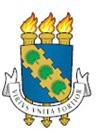 FACULDADE DE MEDICINA - DEPARTAMENTO DE PATOLOGIA E MEDICINA LEGAL PROGRAMA DE PÓS-GRADUAÇÃO EM PATOLOGIANome da Atividade: AVALIAÇÃO DA DISCIPLINA DE SEMINÁRIOS EM PATOLOGIA IINome do Aluno:  	Matrícula: 	FORMULÁRIO DE RELATORIATítulo  da apresentação:   	Nome do palestrante:  	Data da apresentação: 	/	/	Seminário Nº _____________________Projeto de: (M) Mestrado	(D) DoutoradoMencione o objetivo do projeto?________________________________________________________________________________________________________________________________________________________________________________________________________________________________________________________________________________________________________________________________Qual foi a pergunta de partida do projeto?________________________________________________________________________________________________________________________________________________________________________________________________________________________________________________Comente sobre um ou dois métodos que será utilizado para o desenvolvimento da projeto de pesquisa apresentado?________________________________________________________________________________________________________________________________________________________________________________________________________________________________________________________________________________________________________________________________________________________________________________________________________________Na sua opinião, o projeto apresentado encontra-se em que fase de desenvolvimento?InicialEm andamentoEm andamento e com resultados preliminares. Qual é o tipo de estudo do projeto de pesquisa apresentado?________________________________________________________________________________________________________________________________________________________________________________________________________________________________________________________________________________________________________________________________________________________________________________________________________________Qual (is) sugestão (ões) você tem para acrescentar no projeto de pesquisa apresentado________________________________________________________________________________________________________________________________________________________________________________________________________________________________________________________________________________________________________________________________________________________________________________________________________________________________________________________________________________________________________________________________________________